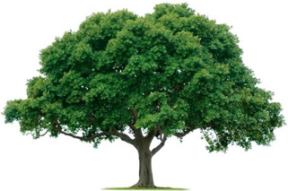 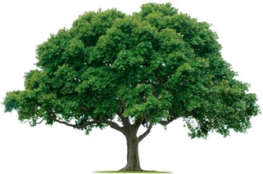 OAKRIDGE NEIGHBORHOOD ASSOCTATIONGENERAL MEETING USING ZOOMFebruary 23, 2023CALL TO ORDER:  Billy Ray Thomas opened the general meeting at 7:00 PM.  Attendance was 17 members via Zoom, quorum met.  See attached list of Attendees and the Meeting Slide Deck. Officer Barnes reported on a few stolen cars in Oakridge where residents left their keys and guns in the car. He is pulling the police report on a car accident that damaged wall along Shiloh Road.   Dylan Hedrick, our City Councilperson, mentioned upcoming local elections in May, Garland ISD Bonds, GISD Board seats, some Council positions. He discussed plans to digitize dimensions of the historic Lyles-Tinsley house. The Downtown Square should be complete by the end of the year.  In response to question about sidewalk repairs, he discussed City match program and provided the link (https://www.garlandtx.gov/384/Sidewalk-Participation-Program).  Mr. Hedrick responded to several questions from the audience. Duck Creek Golf Club- Brent Hurt said he is waiting for insurance settlement to begin work on the burned golf club building. In the interim the Golf Club will operate out of a temporary building. Utilities are being installed. David Parrish reviewed the General Meeting minutes from the September 29, 2022.  Joan Nichols motioned to approve the minutes and Cheryl Jones seconded.  The motion carried. Nominating Committee- is forming and needs members and help with potential candidates. Treasurer- Finances are in good shape. Money Market balance is $20,000. BillyRay Thomas is reviewing the ONA Bylaws to better understand signature authority and procedures. Membership: Cecile LaBossiere that Membership was 293 households. ONA Membership drive for 2023-24 FY starts in mid-April. Communications- Cheryl Jones is working out the kinks on a timely delivery of Newsletter. She thanked the Communications Team for their hard work and Board member contributors for their timely submission of articles. Environmental: David Parrish provided update on landscaping. Events- Jackie Reynolds provided an update on the preparations for the ONA Family Spring Picnic on Sunday, April 30 from 2 to 4 PM. District Directors provided a few updates. The next General Meeting will be May 25, 2023, via Zoom.  ADJOURN:  The meeting adjourned at 8:29 PM. Melanie Busby motioned.  Vickie Litton second. All approved.       